.SIDE ROCK STEP FORWARD, STEP TURN STEP, STEP LOCK STEP, ROCK STEP BACKIntermediate: full turn left - make ½ turn left step back right, make ½ turn left step forward left, step forward rightSWEEP SWEEP SWEEP & CROSS, ROCK STEP CROSS, TURN TURN CROSSTURN TURN FORWARD, ROCK TURN STEP, ROCK TURN STEP, 1-¼ TURNBeginner: walk forward right, left, ¼ turn left step right side rightROCK STEP SIDE, ROCK STEP SIDE, SWAY, SWAY, ROCK STEPREPEATTAGAfter 4th wall there are 2 counts before the 5th wallSailing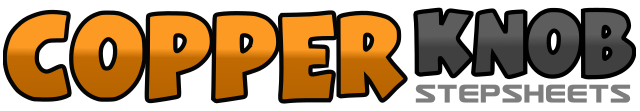 .......Count:32Wall:4Level:Improver nightclub.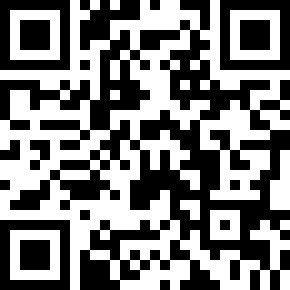 Choreographer:Jo Kinser (UK) & John Kinser (UK)Jo Kinser (UK) & John Kinser (UK)Jo Kinser (UK) & John Kinser (UK)Jo Kinser (UK) & John Kinser (UK)Jo Kinser (UK) & John Kinser (UK).Music:Sailing - Rod StewartSailing - Rod StewartSailing - Rod StewartSailing - Rod StewartSailing - Rod Stewart........1-2&Step left side left, rock right behind left, recover weight left (basic night club step)3-4&5Step right forward, step left forward, make ½ turn right (weight right), step left forward6&7Step right forward, lock left behind right, step right forward8&1Rock forward left, replace weight right, step left back2-3Sweep right around and step back, sweep left around and step back4&5Sweep right around and step behind left, step left side left, step right over left6&7Rock left side left, replace weight right, step left over right8&1Make ¼ turn left stepping right back, make ¼ turn left stepping left side left, step right over left2&3Make ¼ turn right stepping left back, make ¼ turn right stepping right side right, step left forward4&5Rock right forward, replace weight left, make ½ turn right stepping right forward6&7Rock left forward, replace weight right, make ½ turn left stepping left forward8&1Make ½ turn left stepping right back, make ½ turn left stepping left forward, make ¼ turn left stepping right side right2&3Rock left behind right, replace weight right, step left side left (basic night club step)4&5Rock right behind left, replace weight left, step right side right (basic night club step)6-7Transfer weight left (sway), transfer weight right (sway)8&Rock left behind right, replace weight right1-2Step left side left (sway), transfer weight right (sway)